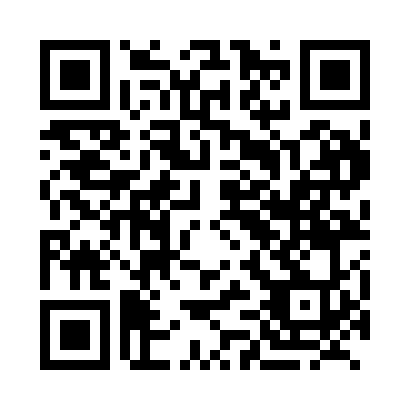 Prayer times for Simenti, SenegalWed 1 May 2024 - Fri 31 May 2024High Latitude Method: NonePrayer Calculation Method: Muslim World LeagueAsar Calculation Method: ShafiPrayer times provided by https://www.salahtimes.comDateDayFajrSunriseDhuhrAsrMaghribIsha1Wed5:186:3212:504:017:088:182Thu5:176:3212:504:017:098:193Fri5:176:3112:504:027:098:194Sat5:166:3112:504:027:098:195Sun5:166:3112:504:037:098:206Mon5:156:3012:504:037:098:207Tue5:156:3012:504:047:108:208Wed5:146:3012:504:047:108:219Thu5:146:2912:504:057:108:2110Fri5:136:2912:504:057:108:2111Sat5:136:2912:504:067:118:2212Sun5:136:2812:494:067:118:2213Mon5:126:2812:494:077:118:2314Tue5:126:2812:494:077:118:2315Wed5:116:2812:504:087:128:2316Thu5:116:2712:504:087:128:2417Fri5:116:2712:504:097:128:2418Sat5:106:2712:504:097:128:2419Sun5:106:2712:504:107:138:2520Mon5:106:2712:504:107:138:2521Tue5:096:2612:504:117:138:2622Wed5:096:2612:504:117:148:2623Thu5:096:2612:504:117:148:2624Fri5:096:2612:504:127:148:2725Sat5:096:2612:504:127:148:2726Sun5:086:2612:504:137:158:2827Mon5:086:2612:504:137:158:2828Tue5:086:2612:514:147:158:2929Wed5:086:2612:514:147:168:2930Thu5:086:2612:514:147:168:2931Fri5:086:2612:514:157:168:30